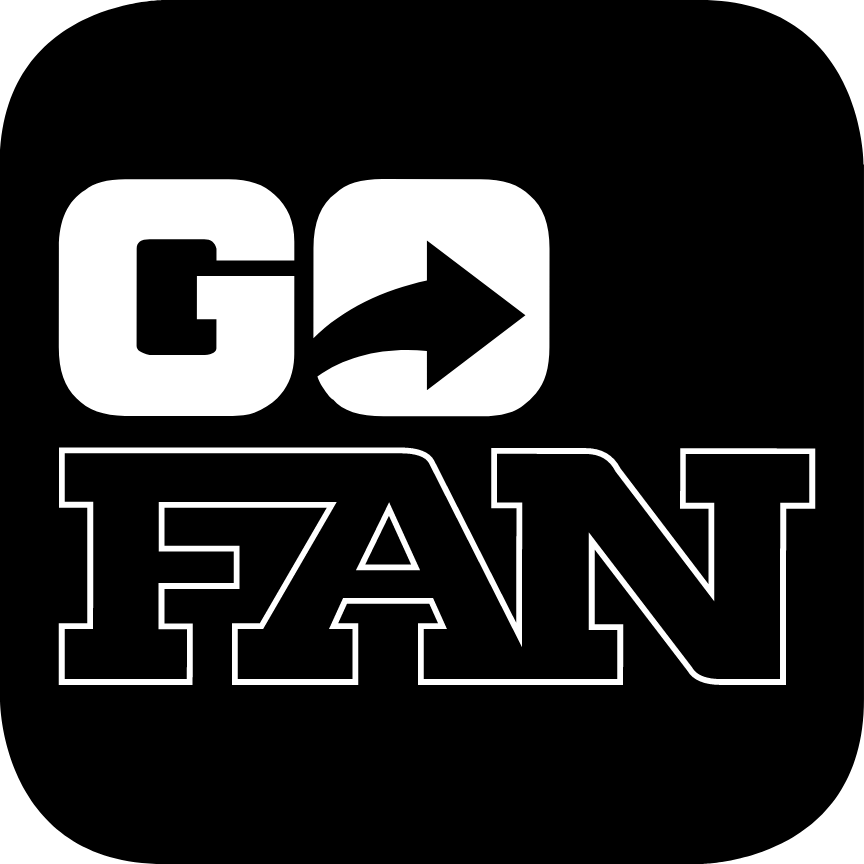 B U Y T I C K E T SO N L I N EUSE THE QR CODE BELOW, OR VISIT GOFAN. CO & SEARCH WINDHAM HIGH SCHOOL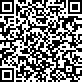 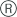 